Discounts for apprenticesIf one or more of the occupants of a property is an apprentice, a 25% discount may apply because he/she is classed as not being counted for Council Tax purposes.No discount applies if two or more people other than the apprentice (or any other adults who are not counted) live in the property.If a person is an apprentice what are the conditions for not being counted?An apprentice is not counted for the purpose of Council Tax if he/she is on a particular day:employed for the purpose of learning a trade, business, profession, office, employment or
vocationundertaking a programme of training leading to a qualification accredited by the Qualifications and Curriculum Authority; andemployed at a salary or in receipt of an allowance or both, which are, in total no more than £195 (gross) per week. How to apply?Download and fill in  Application form for discount for apprentices [238kb] and return to Customer Services.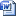 